Проект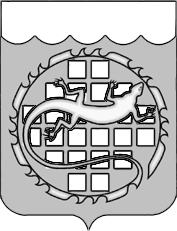 АДМИНИСТРАЦИЯ ОЗЕРСКОГО ГОРОДСКОГО ОКРУГАЧЕЛЯБИНСКОЙ ОБЛАСТИПОСТАНОВЛЕНИЕ«____»________2023 г.                                                                         №________О внесении изменений в постановление администрации Озерского городского округа от 14.08.2018 № 1928 «Об утверждении административного регламента предоставления муниципальной услуги «Предоставление решения о согласовании архитектурно-градостроительного облика объекта» на территории Озерского городского округа Челябинской области» В соответствии с Градостроительным кодексом Российской Федерации, Федеральными законами от 06.10.2003 № 131-ФЗ «Об общих принципах организации местного самоуправления в Российской Федерации», от 27.07.2010 № 210-ФЗ «Об организации предоставления государственных и муниципальных услуг», постановлением Правительства Российской Федерации от 29.05.2023    № 857 «Об утверждении требований к архитектурно-градостроительному облику объекта капитального строительства и Правил согласования архитектурно-градостроительного облика объекта капитального строительства», п о с т а н о в л я ю:1. Внести в административный регламент предоставления муниципальной услуги «Предоставление решения о согласовании архитектурно-градостроительного облика объекта» на территории Озерского городского округа Челябинской области», утвержденный  постановлением администрации Озерского городского округа от 14.08.2018 № 1928, следующие изменения:1) пункт 1 изложить в следующей редакции:«1. Административный регламент предоставления муниципальной услуги «Предоставление решения о согласовании архитектурно-градостроительного облика объекта» на территории Озерского городского округа Челябинской области (далее - Регламент) устанавливает сроки и последовательность выполнения административных процедур Управлением архитектуры и градостроительства администрации Озерского городского округа Челябинской области (далее – Управление), порядок взаимодействия между структурными подразделениями администрации Озерского городского округа и должностными лицами, а также взаимодействия Управления с физическими и (или) юридическими лицами при предоставлении муниципальной услуги                                по предоставлению решения о согласовании архитектурно-градостроительного облика объекта (далее - муниципальная услуга).»;2) в пункте 5 слово «Администрацией» заменить на слово «Управлением»;3) абзац первый пункта 6 изложить в следующей редакции:«Лицами, имеющими право на получение муниципальной услуги (далее - заявители), являются физические и юридические лица, индивидуальные предприниматели:1) правообладатели земельного участка, на котором планируется строительства объекта капитального строительства; 2) правообладатели объекта капитального строительства (в случае реконструкции такого объекта капитального строительства);3) иные лица (пользователи) в случае, если земельный участок для размещения объектов федерального значения, объектов регионального значения, объектов местного значения образуется из земель и (или) земельных участков, которые находятся в государственной или муниципальной собственности и которые не обременены правами третьих лиц, за исключением сервитута, публичного сервитута.»;4) пункт 6 дополнить подпунктами 6.1 и 6.2 следующего содержания:«6.1. Согласование архитектурно-градостроительного облика объекта капитального строительства не требуется в отношении:1) объектов капитального строительства, расположенных на земельных участках, действие градостроительного регламента на которые не распространяется;2) объектов, для строительства или реконструкции которых не требуется получение разрешения на строительство;3) объектов, расположенных на земельных участках, находящихся в пользовании учреждений, исполняющих наказание;4) объектов обороны и безопасности, объектов Вооруженных Сил Российской Федерации, других войск, воинских формирований и органов, осуществляющих функции в области обороны страны и безопасности государства;5) гидротехнических сооружений;6) объектов и инженерных сооружений, предназначенных для производства и поставок товаров в сферах электро-, газо-, тепло-, водоснабжения и водоотведения;7) подземных сооружений;8) объектов капитального строительства, предназначенных для наблюдений за физическими и химическими процессами, происходящими в окружающей среде, определения ее гидрометеорологических, агрометеорологических и гелиогеофизических характеристик, уровня загрязнения атмосферного воздуха, почв и водных объектов;9) объектов капитального строительства, предназначенных (используемых) для обработки, утилизации, обезвреживания и размещения отходов производства и потребления;10) объектов капитального строительства, предназначенных для обезвреживания, размещения и утилизации медицинских отходов;11) объектов капитального строительства, предназначенных для хранения, переработки и утилизации биологических отходов;12) объектов капитального строительства, связанных с обращением с радиоактивными отходами;13) объектов капитального строительства, связанных с обращением веществ, разрушающих озоновый слой;14) объектов использования атомной энергии;15) опасных производственных объектов, определяемых в соответствии с законодательством Российской Федерации.16) иных объектов, определенных нормативными правовыми актами органов государственной власти Челябинской области.6.2. Настоящий Регламент регулирует отношения, возникающие при оказании следующих подуслуг:1) выдача решения о согласовании архитектурно-градостроительного облика объекта капитального строительства;2) внесение изменений в архитектурно-градостроительный облик объекта капитального строительства.»;5) пункт 8 изложить в следующей редакции:«8. Уполномоченным органом по предоставлению муниципальной услуги является Управление архитектуры и градостроительства администрации Озерского городского округа.Место нахождения Управления и его почтовый адрес: 456784,  Челябинская область, г. Озерск, пр. Ленина, 62.Телефон: 8 (35130) 2-31-52, факс: 8 (35130) 2-31-52.Адрес электронной почты Управления: arch@ozerskadm.ru.Адрес официального сайта органов местного самоуправления Озерского городского округа: http://www.ozerskadm.ru/.»;6) пункт 10 изложить в следующей редакции:«10. Результат предоставления муниципальной услуги:1) решение о согласовании (внесении изменений) архитектурно-градостроительного облика объекта (приложение № 3 к Регламенту);2) решение об отказе в согласовании (внесении изменений) архитектурно-градостроительного облика объекта (приложение № 5 к Регламенту).»;7) пункт 11 изложить в следующей редакции:«11. Срок предоставления муниципальной услуги не может превышать десять рабочих дней со дня регистрации заявления и комплекта документов в Управлении.»;8) пункт 13 изложить в следующей редакции:«13. Необходимыми для предоставления муниципальной услуги документами являются:1) заявление по форме согласно приложению 2 к настоящему Регламенту, которое содержит:  а) наименование и организационно-правовую форму, идентификационный номер налогоплательщика, телефон, факс и адрес электронной почты (в случае подачи заявления юридическим лицом);б) фамилию, имя, отчество (при наличии), данные документа, удостоверяющего личность, адрес места жительства, телефон, факс и адрес электронной почты (в случае подачи заявления индивидуальным предпринимателем или физическим лицом);в) наименование объекта капитального строительства, архитектурный облик которого согласовывается;2) документ, удостоверяющий личность (при личном обращении                                в Управление);3) в случае обращения за предоставлением муниципальной услуги представителя, ему необходимо для ознакомления и снятия копии представить документ, подтверждающий его полномочия (доверенность);4) разделы проектной документации объекта капитального строительства:а) пояснительная записка;б) схема планировочной организации земельного участка;в) объемно-планировочные и архитектурные решения.Разделы проектной документации, содержащие сведения, относящиеся к государственной тайне, подаются с соблюдением требований законодательства Российской Федерации о государственной тайне.»;9) пункт 13 дополнить подпунктами 13.1 и 13.2 следующего содержания:«13.1. Внесение изменений в архитектурно-градостроительного облик объекта капитального строительства требует согласования в порядке, установленном настоящим Регламентом с предоставлением документов, предусмотренных пунктом 13 Регламента.13.2. В случае, предусмотренном подпунктом 3 пункта 6 настоящего административного регламента, допускается предоставление муниципальной услуги до образования земельного участка в соответствии с требованиями земельного законодательства. Кроме документов, указанных в пункте 13, заявителем предоставляются:- утвержденные проект межевания территории и (или) схема расположения земельного участка или земельных участков на кадастровом плане территории.»;10) пункт 18 изложить в следующей редакции:«18. Заявление о предоставлении муниципальной услуги и документы, необходимые для предоставления муниципальной услуги, представляются заявителем при личном обращении в Управление либо посредством почтовой связи, либо в форме электронного документа с использованием информационно-телекоммуникационных сетей общего пользования, в том числе посредством федеральной государственной информационной системы «Единый портал государственных и муниципальных услуг (функций)», с соблюдением требований законодательства Российской Федерации о защите государственной тайны.При подаче заявления и прилагаемых разделов проектной документации в форме электронного документа заявление подписывается усиленной квалифицированной электронной подписью уполномоченного должностного лица инициатора - юридического лица либо его уполномоченного представителя или усиленной неквалифицированной электронной подписью инициатора - индивидуального предпринимателя или физического лица либо их уполномоченных представителей, сертификат ключа проверки которой создан и используется в инфраструктуре, обеспечивающей информационно-технологическое взаимодействие информационных систем, используемых для предоставления государственных и муниципальных услуг и исполнения государственных и муниципальных функций в электронной форме, в установленном Правительством Российской Федерации порядке.В случае подачи заявления и прилагаемых разделов проектной документации в форме электронного документа подача заявления и разделов проектной документации на бумажном носителе не требуется.»;11)  пункт 21 изложить  в следующей редакции:«21. Основанием для отказа в предоставлении муниципальной услуги является несоответствие архитектурных решений объекта капитального строительства, определяющих его архитектурно-градостроительный облик и содержащихся в проектной документации либо в задании застройщика или технического заказчика на проектирование объекта капитального строительства, требованиям к архитектурно-градостроительному облику объекта капитального строительства, указанным в градостроительном регламенте.»;12) пункта 31 изложить в следующей редакции:«31. Прием и регистрация заявления и документов, необходимых для предоставления муниципальной услуги.Юридическим фактом для начала данной административной процедуры является поступление заявления прилагаемых разделов проектной документации, необходимых для предоставления муниципальной услуги, при личном обращении заявителя или его представителя в Управление либо посредством почтовой связи, либо в форме электронного документа с использованием информационно-телекоммуникационных сетей общего пользования, в том числе посредством федеральной государственной информационной системы «Единый портал государственных и муниципальных услуг (функций)», с соблюдением требований законодательства Российской Федерации о защите государственной тайны.При подаче заявления и прилагаемых разделов проектной документации в форме электронного документа заявление подписывается усиленной квалифицированной электронной подписью уполномоченного должностного лица инициатора - юридического лица либо его уполномоченного представителя или усиленной неквалифицированной электронной подписью инициатора - индивидуального предпринимателя или физического лица либо их уполномоченных представителей, сертификат ключа проверки которой создан и используется в инфраструктуре, обеспечивающей информационно-технологическое взаимодействие информационных систем, используемых для предоставления государственных и муниципальных услуг и исполнения государственных и муниципальных функций в электронной форме, в установленном Правительством Российской Федерации порядке.В случае подачи заявления и прилагаемых разделов проектной документации в форме электронного документа подача заявления и разделов проектной документации на бумажном носителе не требуется.»;13) подпункт 31.2 изложить в следующей редакции:«31.2. Прием и регистрация заявления и документов, необходимых                        для предоставления муниципальной услуги, при обращении заявителя                                 в Управление.Ответственным за выполнение административной процедуры                                      в Управлении является должностное лицо Управления, ответственное                                    за предоставление муниципальной услуги (далее - должностное лицо Управления).При обращении заявителя о предоставлении муниципальной услуги лично работник Управления устанавливает личность заявителя, в том числе проверяет документ, удостоверяющий личность заявителя, полномочия представителя (при обращении представителя заявителя).При поступлении заявления о предоставлении муниципальной услуги                    в форме электронного документа должностное лицо Управления не позднее         1 календарного дня, следующего за днем подачи заявления, подтверждает факт его получения ответным сообщением заявителю в электронном виде                               с указанием календарной даты поступления в Управление заявления                                             о предоставлении муниципальной услуги.При поступлении документов, необходимых для предоставления муниципальной услуги, в Управление должностное лицо Управления:1) регистрирует заявление в Журнале регистрации заявлений                                     о предоставлении муниципальной услуги (далее - Журнал регистрации);2) в течение одного рабочего дня со дня получения заявления и прилагаемых разделов проектной документации осуществляет проверку на предмет их соответствия перечню документов, указанных в пункте 13 настоящего Регламента.В случае несоответствия заявления требованиям, предусмотренным подпунктом 1 пункта 13 настоящего Регламента, или в случае выявления в ходе проверки факта представления заявителем неполного комплекта разделов проектной документации заявление и прилагаемые разделы проектной документации возвращаются заявителю с указанием причин возврата в течение 2 рабочих дней со дня их получения способом, которым они были поданы.В случае непредставления заявителем документов, указанных в пункте                                              14 настоящего Регламента, соответствующая информация запрашивается Управлением в рамках межведомственного информационного взаимодействия в следующих учреждениях и организациях:в Управлении Росреестра по Челябинской области;в Управлении имущественных отношений администрации Озерского городского округа с целью получения правоустанавливающих документов                                  на земельный участок;в иных уполномоченных органах, учреждениях и организациях.Межведомственные запросы оформляются в соответствии                                        с требованиями, установленными статьей 7.2 Федерального закона                                 от 27.07.2010 № 210-ФЗ «Об организации предоставления государственных                                  и муниципальных услуг».Документы, указанные в подпункте 2 пункта 14 настоящего Регламента, предоставляются заявителем самостоятельно, если указанные документы                          (их копии или сведения, содержащиеся в них) отсутствуют в Едином государственном реестре недвижимости.Максимальный срок выполнения данной процедуры составляет 1 календарный день без учета времени направления межведомственных запросов и получения ответов на них.Результатом административной процедуры является регистрация заявления о предоставлении муниципальной услуги в Журнале регистрации.»;14) абзацы с семнадцатого по двадцать второй пункта 32 изложить в следующей редакции:«Начальник отдела рассматривает исправленный проект и при отсутствии замечаний согласовывает его и передает на подпись начальнику Управления.                                     Результатом выполнения данной административной процедуры является подписание уполномоченным должностным лицом Управления результата предоставления муниципальной услуги или отказа в предоставлении муниципальной услуги.Максимальный срок выполнения данной административной процедуры составляет десять рабочих дней.»;15) пункт 33 добавить абзацем следующего содержания:«Управление в течение 5 рабочих дней со дня подписания решения о согласовании архитектурно-градостроительного облика объекта капитального строительства:а) размещает решение о согласовании архитектурно-градостроительного облика объекта капитального строительства на официальном сайте органов местного самоуправления Озерского городского округа Челябинской области в информационно-телекоммуникационной сети «Интернет»;б) направляет копию решения о согласовании архитектурно-градостроительного облика объекта капитального строительства в уполномоченные на выдачу разрешений на строительство в соответствии с частями 4 - 6 статьи 51 Градостроительного кодекса Российской Федерации федеральный орган исполнительной власти, исполнительный орган субъекта Российской Федерации, орган местного самоуправления и Государственную корпорацию по космической деятельности «Роскосмос».»;16) в пункте 35 слово «Администрацией» заменить на слово «Управлением»;17) в пункте 37 слово «Администрации,» исключить»;18) раздел V изложить в следующей редакции:«V.	Досудебный (внесудебный) порядок обжалования решений и действий (бездействия) органа, предоставляющего муниципальную услугу, а также их должностных лиц, государственных (муниципальных) служащих5.1.	Заявитель имеет право на обжалование решения и (или) действий (бездействия) Уполномоченного органа, должностных лиц Уполномоченного органа, муниципальных служащих при предоставлении муниципальной услуги в досудебном (внесудебном) порядке  (далее – жалоба).5.2.	В досудебном (внесудебном) порядке заявитель (представитель) вправе обратиться с жалобой при личном приеме заявителя, в письменной форме на бумажном носителе или в электронной форме:- в Уполномоченный орган – на решение и (или) действия (бездействие) должностного лица, руководителя структурного подразделения Уполномоченного органа, на решение и действия (бездействие) Уполномоченного органа, руководителя Уполномоченного органа;- по почте, с использованием информационно-телекоммуникационной сети Интернет официального сайта органов местного самоуправления Озерского городского округа http://ozerskadm.ru на решение и (или) действия (бездействие) должностного лица, руководителя структурного подразделения Уполномоченного органа;- по почте, с использованием информационно-телекоммуникационной сети Интернет, официального сайта Министерства строительства и инфраструктуры Челябинской области по адресу: 454048, г. Челябинск, ул. Елькина, д.77, по электронному адресу: main@minstroy74.ru;- с использованием федерального портала или регионального портала.В Уполномоченном органе определяются уполномоченные на рассмотрение жалоб должностные лица.5.3.	Информация о порядке подачи и рассмотрения жалобы размещается на информационных стендах в местах предоставления муниципальной услуги, на сайте администрации органов местного самоуправления Озерского городского округа, ЕПГУ, региональном портале, а также предоставляется в устной форме по телефону и (или) на личном приеме либо в письменной форме почтовым отправлением по адресу, указанному заявителем (представителем).5.4.	Порядок досудебного (внесудебного) обжалования решений и действий (бездействия) Уполномоченного органа, предоставляющего муниципальную услугу, а также его должностных лиц регулируется:Федеральным законом «Об организации предоставления государственных и муниципальных услуг»;постановлением Правительства Российской Федерации от 20 ноября 2012 года № 1198 «О федеральной государственной информационной системе, обеспечивающей процесс досудебного (внесудебного) обжалования решений и действий (бездействия), совершенных при предоставлении государственных и муниципальных услуг».»;19) приложение № 2 изложить в редакции согласно приложению № 1 к настоящему постановлению;20) приложение № 3 изложить в редакции согласно приложению № 2 к настоящему постановлению;21) дополнить приложением № 4 в редакции согласно приложению № 3 к настоящему постановлению;22) дополнить приложением № 5 в редакции согласно приложению № 4 к настоящему постановлению.2. Настоящее постановление вступает в силу с 01.09.2023.2. Опубликовать настоящее постановление в газете «Озерский вестник» и разместить на официальном сайте органов местного самоуправления Озерского городского округа Челябинской области.3. Контроль за выполнением настоящего постановления возложить на заместителя главы Озерского городского округа Бахметьева А.А.Приложение № 1Заявлениео предоставлении решения о согласовании/внесении изменений* архитектурно-градостроительного облика объекта    В администрацию Озерского  городского  округа  Челябинской  области  от________________________________________________________________________(фамилия, имя, отчество (при наличии), данные документа, удостоверяющего личность, адрес места жительства, телефон, факс и адрес электронной почты (в случае подачи заявления индивидуальным предпринимателем или физическим лицом))________________________________________________________________________(наименование и организационно-правовая форма, ИНН, телефон, факс и адрес электронной почты (в случае подачи заявления юридическим лицом))Прошу предоставить решение о согласовании/внесении изменений* архитектурно-градостроительного облика объекта ___________________________________________                                                                                                   (наименование объекта)___________________________________________________________________________расположенного по адресу _________________________________________________                                    (полный адрес объекта с указанием субъекта Российской Федерации,________________________________________________________________________административного района и т.д. или строительный адрес)Кадастровый номер объекта капитального строительства (при его наличии) ________________________________________________________________________Кадастровый номер земельного участка (при его наличии)________________________________________________________________________Приложение: ______________________________________________             ______________________________________________             ______________________________________________             _____________________________________________________________________________     ___________________________ ___________      (наименование юридического лица                                             (подпись, дата подписания)                           (Ф.И.О.)  или Ф.И.О. физического лица)      М.П.* нужное подчеркнуть Приложение № 2Решение о согласовании/внесении изменений*
архитектурно-градостроительного облика объекта Дата ______________                                                                      № ______________По результатам рассмотрения заявления о предоставлении муниципальной услуги «Предоставление решения о согласовании архитектурно-градостроительного облика объекта» от ________ № _____________ Администрацией Озерского  городского  округа  Челябинской  области  принято решение о согласовании/внесении изменений* архитектурно-градостроительного облика объекта капитального строительства (реконструкции), в связи с его соответствием архитектурно-градостроительному облику объекта капитального строительства, указанному в градостроительном регламенте. Наименование объекта капитального строительства ______________________________Местонахождение объекта капитального строительства (при реконструкции) ________________________________________________________________________Местонахождение земельного участка, в границах которого планируется строительство или реконструкция объекта капитального строительства _________________________________________________________________________Кадастровый номер объекта капитального строительства (при его наличии) ________________________________________________________________________Кадастровый номер земельного участка (при его наличии) ________________________________________________________________________Функциональное назначение объекта _________________________________________Основные параметры объекта капитального строительства:Площадь объекта ________________________Этажность (включая первый надземный этаж, пол которого находится не ниже уровня планировочной отметки земли, и мансардный этаж)______________________________________________________________* нужное подчеркнутьПриложение № 3Решениеоб отказе в приеме документов, необходимых для предоставления муниципальной услугиДата ______________                                                                      № ______________По результатам рассмотрения заявления о предоставлении муниципальной услуги «Предоставление решения о согласовании архитектурно-градостроительного облика объекта» от ________ № _____________ Управлением архитектуры и градостроительства администрации Озерского городского округа принято решение об отказе в приеме документов, необходимых для предоставления муниципальной услуги по следующим основаниям:__________________________________________________________________________________________________________________________________Вы вправе повторно обратиться в орган, уполномоченный на предоставление услуги, с заявлением о предоставлении муниципальной услуги после устранения указанных нарушений.Данный отказ может быть обжалован в досудебном порядке путем направления жалобы в орган, уполномоченный на предоставление услуги, а также в судебном порядке.Приложение № 4Решение об отказе в согласовании/внесении изменений*
архитектурно-градостроительного облика объекта Дата ______________                                                                      № ______________По результатам рассмотрения заявления о предоставлении муниципальной услуги «Предоставление решения о согласовании архитектурно-градостроительного облика объекта» от ________ № _____________ Управлением архитектуры и градостроительства администрации Озерского городского округа  принято решение об отказе в согласовании/внесении изменений* архитектурно-градостроительного облика объекта капитального строительства (реконструкции) в связи с несоответствием  архитектурно-градостроительного облика объекта капитального строительства требованиям к архитектурно-градостроительному облику объекта капитального строительства, указанным в градостроительном регламенте по следующим основаниям: ___________________________________________________________________________________________________________________________________________________________________________________________________________________________Наименование объекта капитального строительства ______________________________Местонахождение объекта капитального строительства (при реконструкции) ________________________________________________________________________Местонахождение земельного участка, в границах которого планируется строительство или реконструкция объекта капитального строительства _________________________________________________________________________Кадастровый номер объекта капитального строительства (при его наличии) ________________________________________________________________________Кадастровый номер земельного участка (при его наличии) ________________________________________________________________________Функциональное назначение объекта _________________________________________Основные параметры объекта капитального строительства:Площадь объекта ________________________Этажность (включая первый надземный этаж, пол которого находится не ниже уровня планировочной отметки земли, и мансардный этаж)_________________________________________________Вы вправе повторно обратиться в орган, уполномоченный на предоставление услуги, с заявлением о предоставлении муниципальной услуги после устранения указанных нарушений.Данный отказ может быть обжалован в досудебном порядке путем направления жалобы в орган, уполномоченный на предоставление муниципальной услуги, а также в судебном порядке.* нужное подчеркнутьСОГЛАСОВАНО:Заместитель главы   Озерского городского округа  ____________________  А.А. Бахметьев_____________________                       (дата)Начальник Правового управления  администрации Озерского городского округа   ____________________  Н.В. Гунина____________________                 (дата)Начальник Управления архитектуры и градостроительства администрации Озерского городского округа   ____________________  О.В. Жаворонкова____________________                 (дата)Черепанова Ксения Андреевна, 2-36-53Рассылка: Управление архитектуры и градостроительства – 3 экз.Глава Озерского городского округаЕ.Ю. ЩербаковПриложение № 2к административному регламенту предоставления муниципальной услуги «Предоставление решения о согласовании архитектурно-градостроительного облика объекта»Приложение № 3к административному регламенту предоставления муниципальной услуги «Предоставление решения о согласовании архитектурно-градостроительного облика объекта»Кому ________________________________________(фамилия, имя, отчество (последнее - при наличии),  адрес места жительства, адрес электронной почты (в случае подачи заявления индивидуальным предпринимателем или физическим лицом), наименование и организационно-правовая форма, адрес электронной почты (в случае подачи заявления юридическим лицом) (должность уполномоченного  органа, осуществляющего предоставление решения о согласовании архитектурно-градостроительного облика объекта)                               «__» _____________ 20__ г.М.П.                                                           (подпись)(расшифровка подписи)Приложение № 4к административному регламенту предоставления муниципальной услуги «Предоставление решения о согласовании архитектурно-градостроительного облика объекта»Кому ____________________________________________(фамилия, имя, отчество (последнее - при наличии),  адрес места жительства, адрес электронной почты (в случае подачи заявления индивидуальным предпринимателем или физическим лицом), наименование и организационно-правовая форма, адрес электронной почты (в случае подачи заявления юридическим лицом)(должность)                               (подпись)(расшифровка подписи)Приложение № 5к административному регламенту предоставления муниципальной услуги «Предоставление решения о согласовании архитектурно-градостроительного облика объекта»Кому ______________________________________Кому ______________________________________(фамилия, имя, отчество (последнее - при наличии),  адрес места жительства, адрес электронной почты (в случае подачи заявления индивидуальным предпринимателем или физическим лицом), наименование и организационно-правовая форма, адрес электронной почты (в случае подачи заявления юридическим лицом)(фамилия, имя, отчество (последнее - при наличии),  адрес места жительства, адрес электронной почты (в случае подачи заявления индивидуальным предпринимателем или физическим лицом), наименование и организационно-правовая форма, адрес электронной почты (в случае подачи заявления юридическим лицом) (должность уполномоченного  органа, осуществляющего предоставление решения о согласовании архитектурно-градостроительного облика объекта)                               «__» _____________ 20__ г.М.П.                                                             (подпись)(расшифровка подписи)